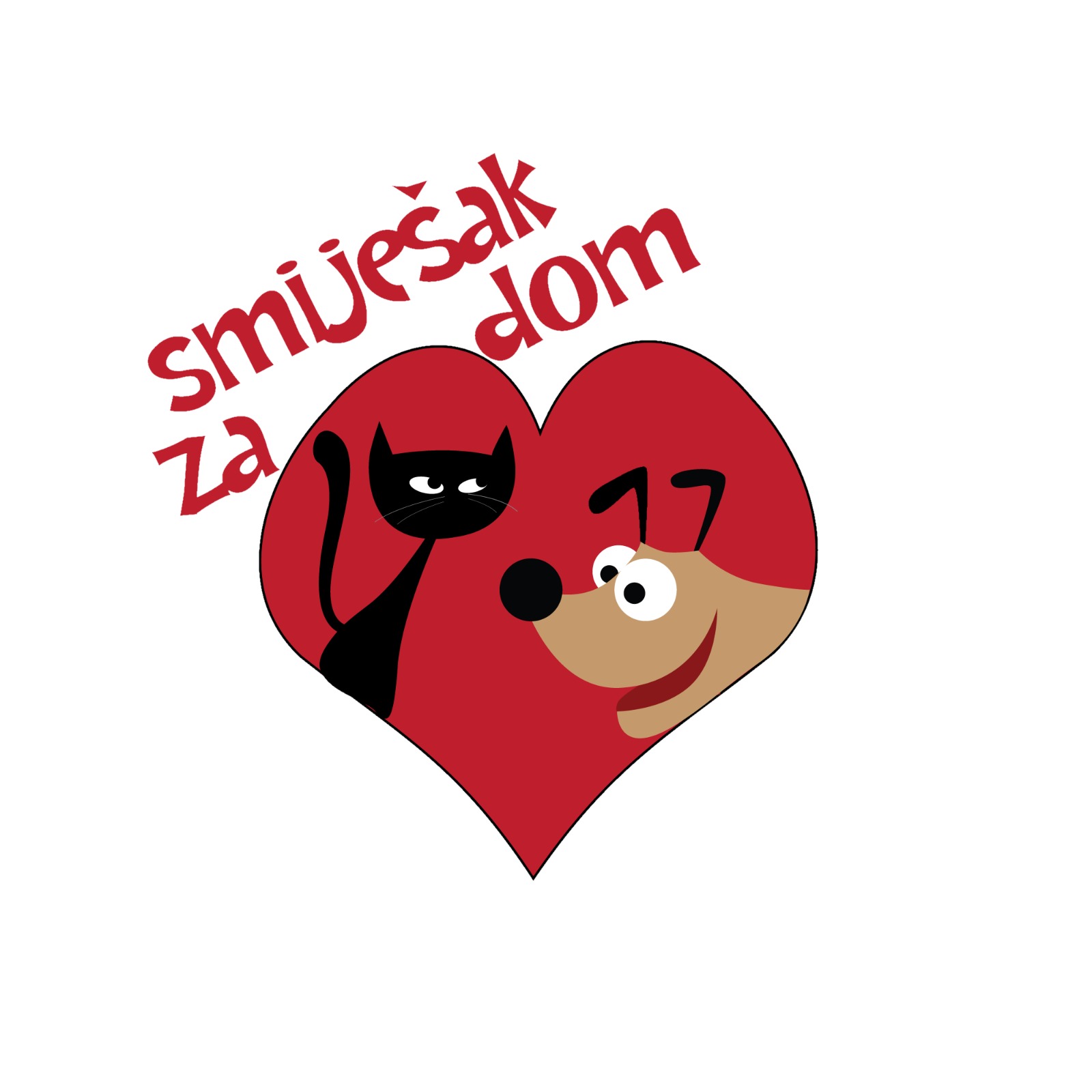 iUDOMITELJ ŽIVOTINJE (u daljnjem tekstu Udomitelj)sklopili su dana _____________________UGOVOR O UDOMLJAVANJU ŽIVOTINJE br. _______________PODACI O ŽIVOTINJI:UDOMLJENA ŽIVOTINJA JE:Članak 1.Udomitelj se obvezuje udomiti životinju koja je do trenutka udomljenja bila pod skrbi Udruge za pomoć životinjama „Smiješak za dom“ (u daljnjem tekstu: Udruga).Udomitelj se obvezuje da će udomljenu životinju držati u dogovorenim uvjetima i sukladno Zakonu o zaštiti životinja (NN 102/17) i drugim propisima kojima se uređuje držanje i dobrobit životinja.Udomitelj se obvezuje da će udomljenoj životinji redovito davati vodu i hranu prikladnu vrsti, kao i osigurati odgovarajuće uvjete smještaja tijekom cijele godine na način da životinja nikada nije izložena nepovoljnim vremenskim prilikama.Udomitelj se obvezuje da će udomljenoj životinji osigurati redovito cijepljenje protiv bjesnoće i zaraznih bolesti, redovito tretiranje protiv nametnika (vanjskih i unutarnjih) kao i pružanje veterinarske skrbi, u slučaju bolesti ili ozljede.Udomitelj se obvezuje da će udomljenoj životinji osigurati redovito kretanje, te da je neće držati na lancu ili u boksu. Udomitelj se obvezuje da životinju neće koristiti za lov ili borbe.Ukoliko udomljena životinja nije kastrirana udomitelj se obvezuje kastrirati životinju po spolnoj zrelosti.Udruga osigurava kastraciju po povoljnijoj cijeni kod veterinara kojeg odredi Udruga.Članak 2.Udomitelj se obvezuje u roku od 8 radnih dana od potpisa ugovora vlasništvo životinje (ako je udomljena životinja čipirana) prenijeti na sebe ili potpisom suglasnosti Udruzi omogućiti da promijeni vlasništvo kod nadležne veterinarske ambulante.Udomitelj se obvezuje da će u slučaju bilo kakve promjene (promjena adrese udomitelja, nestanak ili smrt životinje i sl.) o istome, a najkasnije u roku 24 sata, obavijestiti Udrugu.Udomitelj se obavezuje da neće dati životinju eutanazirati bez znanja i suglasnosti Udruge.Udomitelj se obvezuje da će u slučaju nemogućnosti daljnjeg držanja životinje o istome odmah obavijestiti Udrugu, te da će u dogovoru i uz suglasnost Udruge, udomljenoj životinji pronaći novi dom ili joj osigurati privremeni smještaj do ponovnog udomljenja.Ukoliko se životinja vraća na skrb Udruzi, vraća se uz naknadu od 600,00 kuna koja je primjerena osnovnim troškovima koje Udruga ulaže u zbrinjavanje te životinje.Članak 3.Udomitelj se obvezuje da će predstavnicima Udruge dozvoliti pristup u svoj stan ili dvorište, kako bi se uvjerili o primjerenim uvjetima držanja životinje.Ukoliko Udruga utvrdi neprimjerene uvjete držanja odnosno nepridržavanje obveza iz članaka 1. i 2. ovog Ugovora, Udomitelj se obvezuje da će udomljenu životinju odmah i bez ikakve naknade vratiti Udrugu, te se Udomitelj odriče bilo kakvih prava na životinju.Članak 4.Udomitelj je od trenutka preuzimanja životinje u potpunosti odgovoran za njezinu sigurnost.Udomitelj je od trenutka preuzimanja životinje u potpunosti odgovoran za svaku eventualnu štetu, koju zbog njegove nepažnje, počini udomljena životinja, te se istu obvezuje u potpunosti nadoknaditi.Članak 5.Udruga je dužna obavijestiti Udomitelja o njoj poznatom temperamentu i navikama životinje koju daje na udomljenje, te dati Udomitelju upute o postupku sa životinjom. Udruga je na raspolaganju Udomitelju u vezi pitanja vezana za životinju koju je udomio.Udruga je dužna i ima pravo raspitivati se o udomljenoj životinji.Članak 6.U slučaju spora ugovorne strane su suglasne da je nadležan Općinski građanski sud u Zagrebu.Članak 7.Ovaj ugovor sačinjen je u dva istovjetna primjerka od kojih svaka ugovorna strana zadržava po jedan primjerak. U znak suglasnosti s odredbama ovog ugovora, ugovorne strane isti vlastoručno potpisuju.U Zagrebu, _____________________ ______________________________________________				____________________________________________PREDSTAVNIK UDRUGE                                                                                      	UDOMITELJIme i prezime:OIB:Broj osobne iskaznice:Adresa, mjesto i poštanski broj:Kontakt telefon (fiksni/mobilni):Mail:Vrsta životinje:Opis životinje:Ime:Spol:Rođen/a:Broj mikročipa:Broj putovnice:DatumCijepljena protiv zaraznih bolestiDANECijepljena protiv bjesnoćeDANEOčišćena od unutarnjih nametnikaDANEOčišćena od vanjskih nametnikaDANEKastriranaDANE